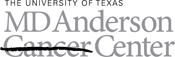 CURRICULUM VITAEZhimin (James) Lu, M.D., Ph.D. 吕志民
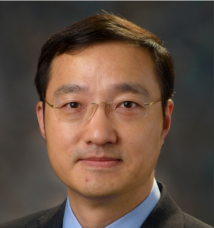 PRESENT TITLE AND AFFILIATIONPrimary AppointmentRuby E. Rutherford Distinguished Professor, Department of Neuro-Oncology - Research, Division of Cancer Medicine, The University of Texas MD Anderson Cancer Center, Houston, TXDual/Joint/Adjunct AppointmentRuby E. Rutherford Distinguished Professor, Department of Molecular and Cellular Oncology, The University of Texas MD Anderson Cancer Center, Houston, TXCITIZENSHIPUnited StatesOFFICE ADDRESSThe University of Texas MD Anderson Cancer Center1515 Holcombe Blvd.Department of Neuro-Oncology - ResearchUnit Number: 1002Houston, TX 77030Room Number: BSRB S5.8116BPhone: 713-834-6231Fax: 713-834-6230Email: zhiminlu@mdanderson.orgResearch Interests· Cancer metabolism· Tumorigenesis and tumor progressionPeer-Reviewed ArticlesQian X, Li X, Tan L, Lee JH, Xia Y, Cai Q, Zheng Y, Wang H, Lorenzi PL, Lu Z. Conversion of PRPS Hexamer to Monomer by AMPK-Mediated Phosphorylation Inhibits Nucleotide Synthesis in Response to Energy Stress. Cancer Discov 8(1):94-107, 2018. e-Pub 2017. PMID: 29074724.Wang Y, Guo YR, Liu K, Yin Z, Liu R, Xia Y, Tan L, Yang P, Lee JH, Li XJ, Hawke D, Zheng Y, Qian X, Lyu J, He J, Xing D, Tao YJ, Lu Z. KAT2A coupled with the α-KGDH complex acts as a histone H3 succinyltransferase. Nature 552(7684):273-277, 2017. e-Pub 2017. PMID: 29211711.Lee JH, Liu R, Li J, Zhang C, Wang Y, Cai Q, Qian X, Xia Y, Zheng Y, Piao Y, Chen Q, de Groot JF, Jiang T, Lu Z. Stabilization of phosphofructokinase 1 platelet isoform by AKT promotes tumorigenesis. Nat Commun 8(1):949, 2017. e-Pub 2017. PMID: 29038421.Li X, Yu W, Qian X, Xia Y, Zheng Y, Lee JH, Li W, Lyu J, Rao G, Zhang X, Qian CN, Rozen SG, Jiang T, Lu Z. Nucleus-Translocated ACSS2 Promotes Gene Transcription for Lysosomal Biogenesis and Autophagy. Mol Cell 66(5):684-697.e9, 2017. e-Pub 2017. PMID: 28552616.Xia Y, Yang W, Fa M, Li X, Wang Y, Jiang Y, Zheng Y, Ji H, Li J, and Lu Z. EGF-induced histone H3 polyubiquitylation and nucleosome disassembly promote gene expression and tumorigenesis. The J of Experimental Medicine 214(6):1843-1855, 2017. e-Pub 2017. PMID: 28507061.Li X, Qian X, Peng LX, Jiang Y, Hawke DH, Zheng Y, Xia Y, Lee JH, Cote G, Wang H, Wang L, Qian CN, Lu Z. A splicing switch from ketohexokinase-C to ketohexokinase-A drives hepatocellular carcinoma formation. Nat Cell Biol 18(5):561-71, 2016. e-Pub 2016. PMID: 27088854.Li X, Jiang Y, Meisenhelder J, Yang W, Hawke DH, Zheng Y, Xia Y, Aldape K, He J, Hunter T, Wang L, Lu Z. Mitochondria-Translocated PGK1 Functions as a Protein Kinase to Coordinate Glycolysis and the TCA Cycle in Tumorigenesis. Mol Cell 61(5):705-19, 2016. PMID: 26942675.Ji H, Lee JH, Wang Y, Pang Y, Zhang T, Xia Y, Zhong L, Lyu J, Lu Z. EGFR Phosphorylates FAM129B to promote Ras activation. Proc Natl Acad Sci U S A 113(3):644-649, 2016. e-Pub 2015. PMID: 26721396.Liang J, Cao R, Zhang Y, Xia Y, Zheng Y, Li X, Wang L, Yang W, Lu Z. PKM2 dephosphorylation by Cdc25A promotes the Warburg effect and tumorigenesis. Nat Commun 7:12431, 2016. e-Pub 2016. PMID: 27485204.Zheng Y, Li X, Qian X, Wang Y, Lee JH, Xia Y, Hawke DH, Zhang G, Lyu J, Lu Z. Secreted and O-GlcNAcylated MIF binds to the human EGF receptor and inhibits its activation. Nat Cell Biol 17(10):1348-55, 2015. e-Pub 2015. PMID: 26280537.websitehttps://faculty.mdanderson.org/profiles/zhimin_lu.html